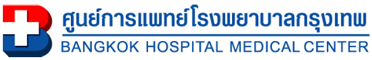 วัตถุประสงค์ (Objective)เพื่อเป็นแนวทางในการจัดการกับการร้องเรียนจากผู้เข้าร่วมในโครงการวิจัย หรือจากบุคคลอื่นที่พบเห็น หรือจากผู้ที่เกี่ยวข้องกับการกำกับดูแล (monitor) โครงการซึ่งได้รับการรับรองจากคณะกรรมการจริยธรรมการวิจัยในคน ขอบเขตวิธีดำเนินการมาตรฐานครอบคลุมการจัดการกับการร้องเรียน ที่เกี่ยวข้องกับสิทธิ ศักดิ์ศรี ความปลอดภัยและความเป็นอยู่ที่ดีของผู้เข้าร่วมในโครงการวิจัยซึ่งได้รับการรับรองจากคณะกรรมการจริยธรรมการวิจัยในคน นิยาม (Definition)การร้องเรียน หมายถึง การร้องเรียนจากอาสาสมัครที่เข้าร่วมในโครงการวิจัย หรือจากบุคคลอื่นที่พบเห็น หรือจากผู้ที่เกี่ยวข้องกับการกำกับดูแล (monitor)  หน้าที่ และความรับผิดชอบ (Role and Responsibility)   คณะกรรมการจริยธรรมการวิจัยในคน มีหน้าที่ในการตอบสนองต่อการร้องเรียนที่เกี่ยวข้องกับสิทธิ ศักดิ์ศรี ความปลอดภัย และความเป็นอยู่ที่ดีของอาสาสมัครที่เข้าร่วมในโครงการวิจัยข้อกำหนด (Requirement)5.1 การรับการร้องเรียนเมื่อประธานคณะกรรมการ เลขานุการคณะกรรมการ  กรรมการท่านใดๆ หรือเจ้าหน้าที่สำนักงาน ได้รับการร้องเรียนจากผู้เข้าร่วมในโครงการวิจัย หรือจากบุคคลอื่นที่พบเห็น หรือผู้ที่เกี่ยวข้องกับการกำกับดูแล (monitor) โดยวาจา โทรศัพท์ โทรสาร จดหมาย หรือทางอีเมล์ โดยไม่จำเป็นต้องระบุชื่อผู้ร้องเรียน ให้บันทึกข้อร้องเรียนลงในแบบบันทึกและแจ้งต่อเลขานุการคณะกรรมการ และประธานคณะกรรมการ5.2 การตอบสนองต่อการร้องเรียนประธานคณะกรรมการ และเลขานุการคณะกรรมการ อาจตอบสนองโดยการให้คำแนะนำแก่ผู้ที่ร้องเรียน หรือแจ้งผู้วิจัยหลักเพื่อทราบและขอให้ชี้แจง หรือนำเข้าที่ประชุมคณะกรรมการ  เพื่อแจ้งให้ทราบ พิจารณาและหาข้อสรุปสำหรับการตอบสนองต่อไป อาจมีมติให้ตั้งอนุกรรมการตรวจเยี่ยมเพื่อกำกับดูแลงานวิจัยนั้นต่อไปบันทึกข้อเท็จจริง การตอบสนอง และการติดตามผลในแบบบันทึกการร้องเรียน5.3 การจัดเก็บเอกสาร เก็บบันทึกการร้องเรียนในแฟ้ม “การร้องเรียน”เก็บสำเนาบันทึกการร้องเรียน รวมไว้ในแฟ้มโครงร่างการวิจัย(6)	ข้อควรระวัง ไม่มีการเฝ้าติดตาม  คณะกรรมการจริยธรรมการวิจัยในคน ควรติดตามเหตุการณ์ที่ได้รับการร้องเรียนต่อไป และตรวจสอบผลกระทบต่อ สิทธิ สวัสดิภาพ และความปลอดภัยของผู้เข้าร่วมโครงการวิจัยเอกสารที่เกี่ยวข้อง  F/M-01-IRB-012 แบบฟอร์มรับเรื่องร้องเรียนจากอาสาสมัครและการตอบสนอง(9)   เอกสารอ้างอิง (Reference/ Supporting Document)ICH Good Clinical Practice Guideline. กองควบคุมยา สำนักงานคณะกรรมการอาหารและยา กระทรวงสาธารณสุข พ.ศ.2543แนวทางจริยธรรมการทำวิจัยในคนแห่งชาติ ชมรมจริยธรรมการวิจัยในคนประเทศไทย (10)  ผังงาน (Flow chart)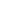 Document No : * S/P-01-IRB-016 Revision : * Revision : * 00 Department : * IRB Committee Effective Date : Effective Date : 16 Jun 2017 Document Type : * Policy (S/P) Standard : Standard : Category : * (01) หมวดการบริหารจัดการ / Management (01) หมวดการบริหารจัดการ / Management (01) หมวดการบริหารจัดการ / Management (01) หมวดการบริหารจัดการ / Management Subject : * การพิจารณาตอบสนองการร้องเรียน (Response to Complaint) การพิจารณาตอบสนองการร้องเรียน (Response to Complaint) การพิจารณาตอบสนองการร้องเรียน (Response to Complaint) การพิจารณาตอบสนองการร้องเรียน (Response to Complaint) 